VERSIÓN PÚBLICA“Este documento es una versión pública, en el cual únicamente se ha omitido la información que la Ley de Acceso a la Información Pública (LAIP), define como confidencial entre ellos los datos personales de las personas naturales firmantes”. (Artículos 24 y 30 de la LAIP y artículo 6 del lineamiento Nº 1 para la publicación de la información oficiosa).“También se ha incorporado al documento las firmas escaneadas con sus respectivos sellos, de las personas naturales firmantes para la legalidad del documento”UNIDAD DE ADQUISICIONES Y CONTRATACIONES INSTITUCIONALFORMA DE PAGO: CRÈDITOHOSPITAL NACIONAL ESPECIALIZADO DE MATERNIDAD FUENTE DE FINANCIAMIENTOFONDO GENERALUNIDAD SOLICITANTE LIMPIEZASOLICITUD DE COTIZACION No.36/2012PREVISION NO: 1ORDEN DE COMPRA DE BIENES Y SERVICIOSLugar y Fecha:		San Salvador 22 de Octubre del 2012	No. Orden: 223/2012 RAZON SOCIAL DEL SUMINISTRANTE		NITMARIA GUILLERMINA AGUILAR JOVEL (PURIFASA)	UNIDADCANTIDAD   CODIGO    RENGLON	DE	D E S C R I P C I O N	PRECIO	VALORLINEA:0202 Atención Hospitalaria—INSUMOS PARAUNITARIOTOTALCORALITE, VENCIMIENTO: 1 AÑO ORIGEN: KOREA.-	TOTAL........................	-$3,429.20SON: TRES MIL CUATROCIENTOS VEINTINUEVE 20/100 DOLARES OBSERVACION:LUGAR DE ENTREGA: ALMACENFECHA DE ENTREGA: 19 DE NOVIEMBRE DEL 2012.ADMINISTRADOR DE ORDEN DE COMPRA: LICDA. BLANCA LUZ DE SALAMANCA.Edith Guadron de Silva Jefe UACI en funcionesLic. Nuvia Orellana de Chavez AdministradoraTitular	ContratistaElaborado por:dmmenjivHOSPITAL NACIONAL ESPECIALIZADO DE MATERNIDAD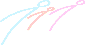 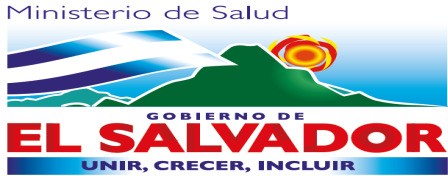 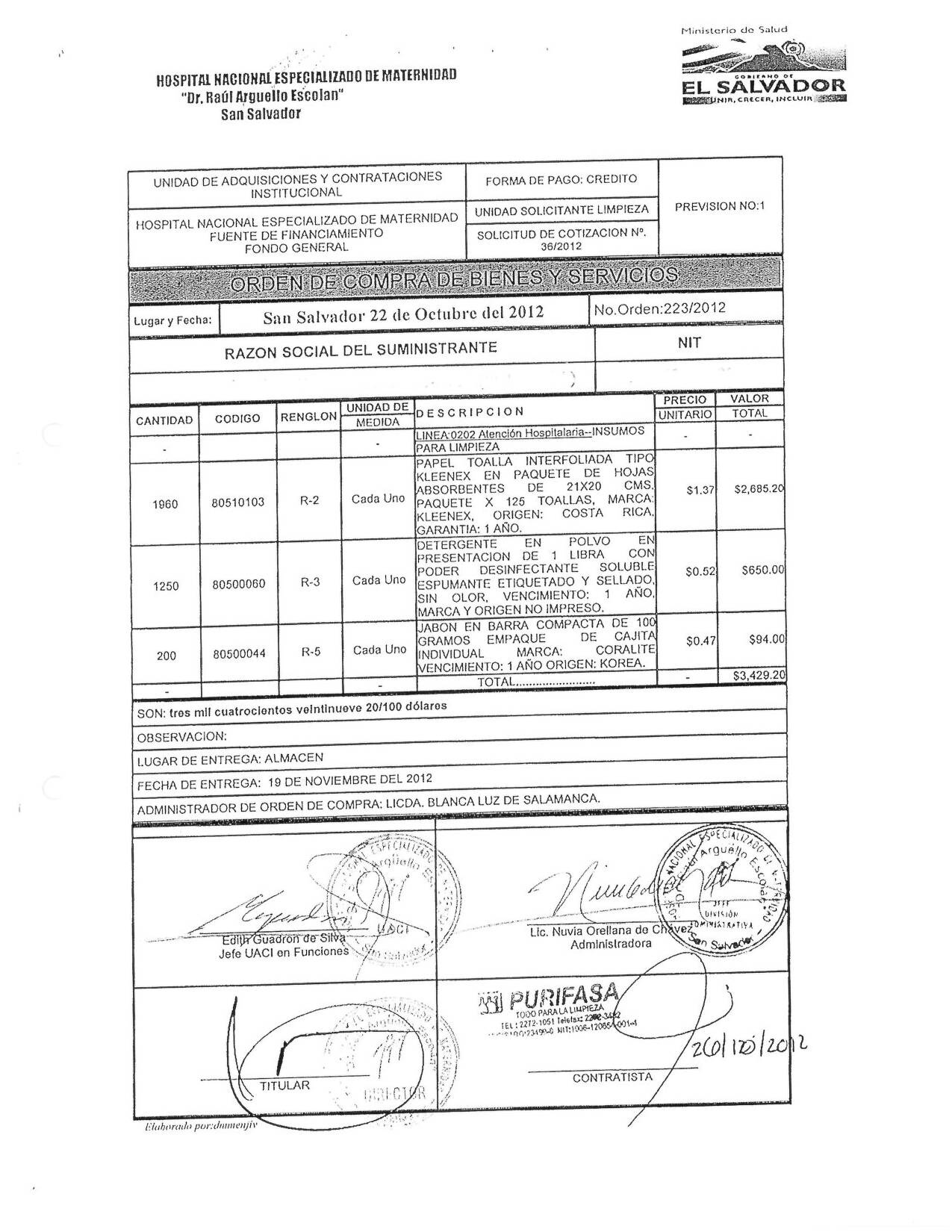 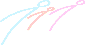 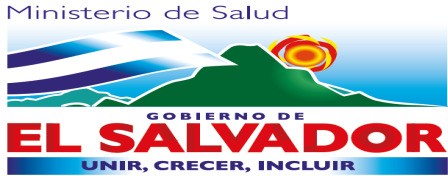 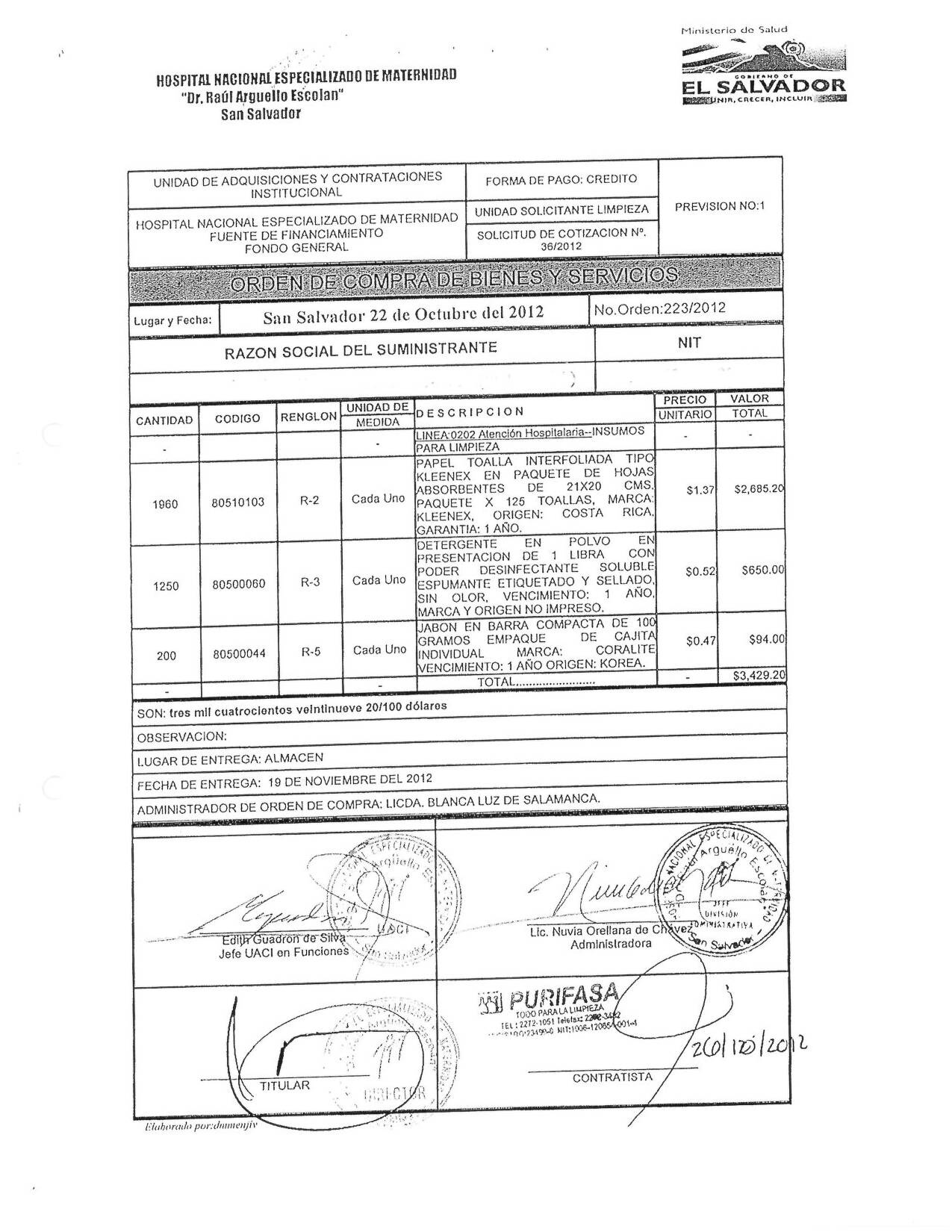 